General Information2. Overview of Epworth HealthCareEpworth HealthCare is Victoria’s largest not-for-profit private health care group, renowned for excellence in diagnosis, treatment, care and rehabilitation.  Epworth is an innovator in Australia’s health system, embracing the latest in evidence-based medicine to pioneer treatments and services for our patients. Epworth’s values define our approach and our delivery.  We pride ourselves on communicating our values and delivering on them in a real and meaningful way.  Our Values are Compassion, Accountability, Respect and Excellence. More information can be found on the Epworth website. Epworth’s purpose is Every Patient Matters. Our Vision is Delivering another 100 years of exceptional healthcare and innovation to the Victorian community.3. Epworth HealthCare Strategy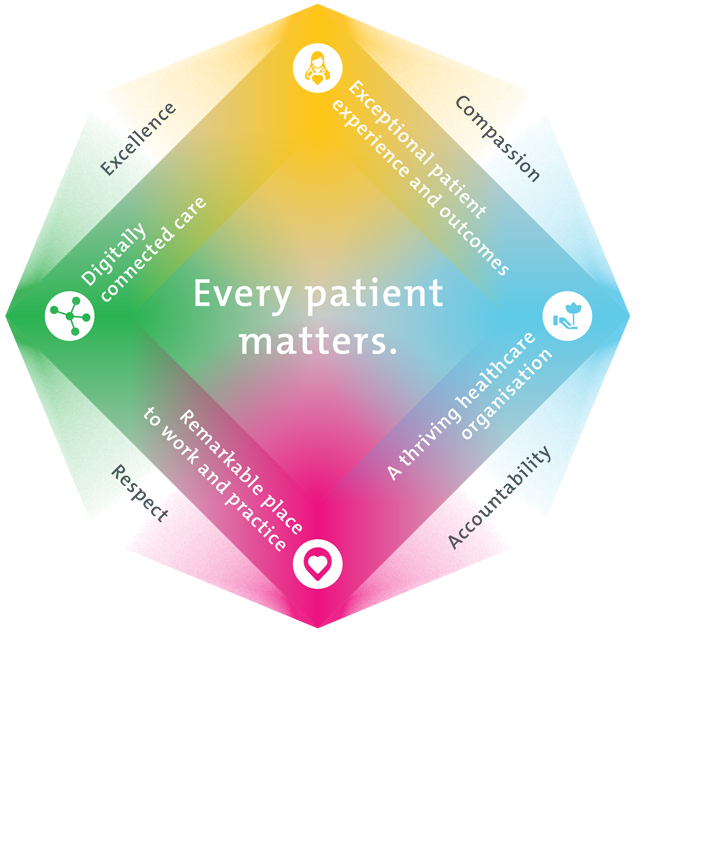 4. Purpose of the PositionThe role of the Trade Cook is to work under the guidance of the Head Chef or Sous Chef in the preparation and delivery of consistently high-quality meals to Epworth Healthcare’s patients, visitors, staff, VMO’s and special events. The Trade Cook will work with a team of professional Cooks to deliver an exceptional culinary experience consistent with Epworth’s vision, purpose and values. This role will play an active role within the Epworth team, participating in building a community-based culture that fosters a spirit of achievement to ensure Epworth delivers “Excellence, Everywhere, Everyday”.5. Clinical Governance FrameworkThis role is required to put into practice the Clinical Governance Framework at Epworth as every employee is accountable for ensuring that our patients and community receive safe, high quality and person-centred care in every interaction with Epworth. This is achieved through active participation in the five domains of clinical governance at Epworth:6. Key Accountabilities7. Position Requirements/Key Selection CriteriaDocument Control8. Employee Position DeclarationI have read and understand the requirements and expectations of the above Position Description.  I agree that I have the physical ability to fulfil the inherent physical requirements of the position, and accept my role in fulfilling the Key Accountabilities.  I understand that the information and statements in this position description are intended to reflect a general overview of the responsibilities and are not to be interpreted as being all-inclusive.Position Title:Trade CookTrade CookDivision/Department:Group Hospitality Services / Food Services Group Hospitality Services / Food Services Position Reports to:Head ChefHead ChefEnterprise/Individual Agreement:Epworth HealthCare Health and Allied Services Enterprise Agreement 2022Epworth HealthCare Health and Allied Services Enterprise Agreement 2022Classification/Grade:FTT01 – FTT05 /Trade Cook Year 1-5FTT01 – FTT05 /Trade Cook Year 1-5Location:Eastern, Box Hill Eastern, Box Hill Employment Status:Casual; Part time; Full timeCasual; Part time; Full timeResource Management (for Management positions only)Number of Direct Reports:Budget under management: nilnilKey Relationships - internal and externalFood Services Menu MonitorFood Services SupervisorsPatients and visitorsDietitiansGroup Director of Hospitality ServicesHospitality Services Operational ManagerHead Chef, Sous Chef, Trade Cooks Food Services TeamEpworth staff and doctorsContractors All roles are linked to the Epworth strategy and are fundamental in achieving its vision and purpose.Exceptional patient experience and outcomes - To empower our patients and deliver compassionate, expert and coordinated care.A thriving healthcare organisation - To adapt and grow in a changing healthcare landscape by delivering a unique private not-for-profit healthcare organisation.Remarkable place to work and practice - To ensure Epworth is an outstanding place to work and practice through a culture of care 
and investment in our people.Digitally connected care - To innovate and improve the digital experience, interactions and outcomes for our patients, staff and doctors.Clinical Governance DomainRoleLeadership and culturePromote and participate in a supportive, fair and transparent culture where lessons from previous outcomes are learned and patient safety and quality is a priority at all levels of the organisation.  Consumer PartnershipsUnderstand and where relevant, ensure that each patient is actively involved in their own care and treatment including families/carers wherever possible.Effective WorkforceDevelop and maintain one’s own competency, skills and knowledge to ensure high quality service provision and care.Clinical Safety and EffectivenessUnderstand and where relevant, ensure, that the right care is provided to the right person at the right time, in the right place and patient outcomes are monitored and improved.Risk ManagementBe responsible for identifying and reporting risks, hazards and near misses for people in our care and participating in risk mitigation strategies.  KEY RESPONSIBILITIESMEASURES/KPIs TO BE ACHIEVEDExcellent Quality of foodComply with Epworth’s Food Safety Plan/ ISO Food Safety ManagementSystemPrepare, cook, portion and serve food as per specified production scheduleCheck stock levels, food preparation and requirements for production and eventsContribute in the development and implementation of new menus and recipesWork with colleagues to ensure quality standards are optimalConsistency in meal preparation in accordance with specified recipesDemonstrated skills and knowledge in all aspects of cooking and food preparationFood handling and temperature monitoring comply with Food Safety/ ISO PlanImmediate escalation/notification to Head Chef or Sous Chef if risk with food quality or safetyTexture Modified Diets - 95% of solid and fluid menu items meet the consistency guidelinesServing size – 95% of meal items meet the prescribed serve sizeA clean, safe environment achieved within agreed time frames and in accordance with standards adopted by the hospitalCompliance with therapeutic diet requirementsAny complaints or feedback must be addressed within 24 hoursPatient and customer services surveys within targetsContribute to the team effectiveness of the department and hospitalWork collaboratively with all team members of the food services team to improve products and servicesAccept and provide positive and constructive feedback to all team membersParticipate in quality improvement projectsAttend all compulsory in service training and workshops for development as requested by Head Chef or Sous ChefFlexibility to work across a 24/7 rosterAccountable and responsible for providing food that is appropriate for customers with special dietary requirementsProactive in stock and quality controlAttend team meeting and participate in actions as neededEnsure any feedback requiring actions are completed and Team Leaders notifiedWork within agreed time frames and in accordance with standards adopted by the hospitalUndertake staff development and skills appraisals as requiredFlexibility with the roster to accommodate business requirementsQuality ImprovementStrives to consistently improve service delivery and practiceProvides suggestions, and feedback to Executive, Head and Sous Chef on quality activitiesActively participates in quality improvement activities within the unit ordepartment in accordance with the National Standards for Clinical Excellence and ACHS Accreditation StandardsEvidence of participation in quality activitiesImproved patient careImprovement in performance of department and Epworth HealthCareShow a proactive attitude in reviewing, supporting and implementing relevant initiatives into service improvementsCustomer Service Epworth is committed to the provision of excellent customer service to all of our people, customers and stakeholders including patients and external suppliers. Superior patient service leads to improved healing in a trusting, caring environment and creates a safe environment for patients and employees.Provide excellent, helpful service to patients, visitors and staffCommunicate with clear and unambiguous language in all interactions, tailored to the audience Build customer relationships and greet customers and patients promptly and courteouslyActively seek to understand patients' and their family's (customers) expectations and issuesPatient and customer service satisfaction surveys within agreed targetsUse AIDET principles in all interactionsIssues are escalated to the manager and resolved in a timely mannerSafety and Wellbeing Participate actively and positively in the area of health and safety to reduce all hazards and incidents within the workplaceReport all hazards, incidents, injuries and near misses immediately to your manager and log them in RiskManAdhere to infection control/personal hygiene precautionsImplement and adhere to Epworth OHS policies, protocols and safe work proceduresMandatory training completed at agreed frequency COMPONENTQualificationsEssentialCertificate III or IV in Commercial CookeryFood Safety Certificate Previous ExperienceEssential Minimum of 2-year experience as a Trade Cook DesirableHealth or Hotel Industry experienceRequired Knowledge & SkillsEssential Demonstrated ability to produce high-quality mealsProficient spoken and written EnglishCommitment to patient/customer service and quality improvementSound food and allergy knowledgeDemonstrated relationship building skills with key stakeholdersAssist with menu developmentDemonstrated ability to assist and support organizational changeExpertise in setting and managing elements of a budget, including menu development and food costingsDemonstrated ability to lead, assist and support organizational changeKnowledge and understanding of OH&S principles and ability to apply themStrong Problem-solving skillsPersonal Attributes & ValuesAll employees are expected to consistently work in accordance with Epworth’s values and behaviours CompassionAccountabilityRespectExcellenceEssential Strong belief in patient – centred careStrong advocate of self-development and personal learningCommitment to engage in quality improvement Commit to providing a safe environment for self, patients and colleaguesAbility to accept and respond to direction and feedbackSelf-motivated and self-directedProfessional work ethicDate Developed:Date Last Reviewed:Developed and Reviewed By (Position Title): November 2018May 2022Employee Signature:Print Name:Date: